ПРОЕКТОб утверждении Положенияо порядке реализации проектаинициативного бюджетированияв городском поселении Приобье С целью реализации прав населения городского поселения Приобье на участие в осуществлении местного самоуправления, вовлечения населения городского поселения Приобье в решение вопросов местного значения, в соответствии со статьей 9 Бюджетного кодекса Российской Федерации, Федеральным законом от 06.10.2003 №131-ФЗ «Об общих принципах организации местного самоуправления в Российской Федерации», руководствуясь Уставом городского поселения Приобье:1.Утвердить Положение о порядке реализации проекта инициативного бюджетирования в городском поселении Приобье, согласно приложению, к настоящему постановлению.2.Определить:2.1. Уполномоченным органом по реализации проекта инициативного бюджетирования в городском поселении Приобье финансово-экономический отдел администрации городского поселения Приобье.2.2. Ответственными за реализацию проекта инициативного бюджетирования в городском поселении Приобье отдел по вопросам жизнеобеспечения администрации городского поселения Приобье.2.3. Модератором проекта инициативного бюджетирования в городском поселении Приобье заместителя главы по социальным и жилищным вопросам.3. Настоящее постановление обнародовать путем размещения на информационном стенде в здании администрации городского поселения Приобье и в помещении МКУ «Приобская библиотека семейного чтения» муниципального образования городское поселение Приобье, а также разместить на официальном сайте муниципального образования городское поселение Приобье в информационно-телекоммуникационной сети «Интернет».   4. Настоящее постановление вступает в силу со дня его обнародования.	5. Контроль за исполнением постановления оставляю за собой.Глава городского поселения                                                                             Е.Ю. ЕрмаковИсполнитель: 									А.Ю. Лопатина СОГЛАСОВАНО:Заместитель главы по финансам 							Л.К. ДмитриеваЗаместитель главы по вопросам  строительства, ЖКХ и обеспечению безопасности 						С.Б. СмирновЗаместитель главы по социальным и жилищным вопросам  			Л.Ф. ГалиуллинаНачальник отдела правового обеспечения 					О.А. ИвановаПриложение  № 1 к постановлению главы администрации городского поселения Приобьеот «____» ____________ . № _____Положение о порядке реализации проектаинициативного бюджетирования в городском поселении Приобье (далее – Положение)	Настоящее Положение определяет цели, задачи и порядок реализации проекта инициативного бюджетирования в городском поселении Приобье (далее – проект).1.Основные понятия,используемые в настоящем Положении	1.1.Инициативное бюджетирование – форма непосредственного участия населения в осуществлении местного самоуправления посредством определения направлений расходования бюджетных средств на вопросы местного значения городского поселения Приобье.	1.2.Проект инициативного бюджетирования – проект, подготовленный и оформленный в соответствии с требованиями настоящего Положения.	1.3.Модератор проекта инициативного бюджетирования – лицо, уполномоченное на проведение информационных встреч с жителями, организацию работы инициативной комиссии из числа жителей городского поселения Приобье (далее – модератор проекта).2. Цель, задачи и принципыинициативного бюджетирования	2.1.Целью инициативного бюджетирования является активизация участия жителей в определении приоритетов расходования средств бюджета городского поселения Приобье и поддержка инициатив жителей  в решении вопросов местного значения.	2.2.Задачами инициативного бюджетирования являются:	повышение эффективности бюджетных расходов за счет вовлечения жителей в процессы принятия решений;	предоставление жителям городского поселения возможности для непосредственного влияния на    бюджетную политику городского поселения Приобье;	усиление общественного контроля за деятельностью органов местного самоуправления городского поселения Приобье в ходе реализации проектов инициативного бюджетирования;повышение открытости деятельности органов местного самоуправления городского поселения Приобье;	создание нового механизма взаимодействия населения городского поселения Приобье  и органов местного самоуправления городского поселения Приобье при решении вопросов местного значения.	2.3.Принципами инициативного бюджетирования являются:	- отбор проектов инициативного бюджетирования на конкурсной основе;	- равный доступ для всех жителей городского поселения Приобье к участию в конкурсном отборе;	- открытость и гласность процедур проведения конкурсного отбора.3.Взаимодействие жителей и органов местного самоуправлениягородского поселения Приобье  при реализации проекта	3.1. Финансово-экономическим отделом администрации городского поселения Приобье. (далее – уполномоченный орган по реализации проекта) ежегодно организуется проведение конкурсного отбора проектов (далее – конкурсный отбор).	Сроки начала и окончания приема заявок на участие в конкурсном отборе ежегодно устанавливаются уполномоченным органом. Сроки приема заявок на участие в конкурсном отборе не могут составлять менее 10 рабочих дней.	3.2.Информация о сроках начала и окончания, месте и порядке приема заявок на участие в конкурсном отборе ежегодно размещается на официальном сайте органов местного самоуправления городского поселения Приобье и публикуется в печатном издании, распространяемом на территории городского поселения Приобье. 	Администрацией городского поселения Приобье с целью информирования населения о реализации проекта могут быть организованы информационные встречи с жителями городского поселения.	3.3.Участником (инициатором) проекта могут быть: жители городского поселения, общественные организации, индивидуальные предприниматели, юридические лица, осуществляющие свою деятельность на территории г.п. Приобье.	3.4.Представленный на конкурсный отбор проект должен быть ориентирован на решение конкретной проблемы в рамках вопросов местного значения в пределах территории муниципального образования городское поселение Приобье.	3.5.Для участия в конкурсном отборе проектов инициаторы проектов (представители инициативной группы) представляют следующие документы:	- заявку на участие в конкурсном отборе проектов согласно приложению 1 к настоящему Положению;	- расчет и обоснование предполагаемой стоимости проекта;	- документы, подтверждающие обязательства по финансовому обеспечению проекта инициаторами проекта в виде гарантийного письма, подписанного инициатором проекта (представителем инициативной группы);	- документы, подтверждающие полномочия инициатора проекта: копия паспорта, решение инициативной группы, копия доверенности  (в случае необходимости);	- протокол собрания жителей городского поселения Приобье в поддержку проекта с указанием числа жителей, проголосовавших за/против реализации предлагаемого проекта (также возможно предоставление копий и сводов опросных листов, анкет, фотографий и протоколов с предварительных обсуждений, фотографий и подписных листов с подомового обхода, ссылки на группу в соц. сетях и т.д., подтверждающие фактическое проведение мероприятий, посвященных определению приоритетности проблемы в процессе ее предварительного рассмотрения и предварительного обсуждения);	- опись представленных документов.	Инициаторы проектов имеют право представлять дополнительные материалы к представляемому на конкурс проекту (чертежи, макеты, графические материалы, презентации и т.д.).	3.6.С целью регистрации заявок на участие в конкурсном отборе проектов уполномоченный орган осуществляет ведение журнала регистрации проектов по форме согласно приложению 2 к настоящему Положению.	Представленный для участия в конкурсном отборе проект подлежит регистрации в журнале регистрации проектов инициативного бюджетирования, на копии описи представленных документов делается отметка о дате предоставления заявки с указанием номера заявки.	3.7.В случае, если проект представлен с нарушением требований, установленных пунктами 3.3 и 3.5 настоящего Положения, проект к участию в конкурсном отборе не допускается, при этом уполномоченный орган по реализации проекта направляет мотивированное уведомление в течение 2 рабочих дней после даты окончания приема проектов и возвращает поданные проекты  и прилагаемые документы.	3.8.С целью конкурсного отбора проектов создается инициативная комиссия из числа жителей городского поселения Приобье  (далее – Инициативная комиссия).	3.9.Для принятия проектов, отобранных к реализации Инициативной комиссией, в Администрации городского поселения Приобье  создается рабочая группа Администрации городского поселения Приобье  (далее – Рабочая группа Администрации городского поселения).	3.10.Рассмотрение конкурсных заявок проводится в два этапа:	- первый этап – рассмотрение конкурсных заявок Инициативной комиссией;	- второй этап – рассмотрение отобранных Инициативной комиссией конкурсных заявок Рабочей группой Администрации городского поселения.4.Порядок формирования и организация деятельностиИнициативной комиссии по конкурсному отбору проектов	4.1.Члены Инициативной комиссии отбираются открытой жеребьевкой из числа жителей городского поселения Приобье, выразивших желание войти в состав Инициативной комиссии.	4.2. Информация о сроках, месте и порядке приема заявок на участие в жеребьевке размещается на официальном сайте органов местного самоуправления городского поселения Приобье в сети Интернет и публикуется в печатном издании, распространяемом на территории городского поселения Приобье, одновременно с информацией, указанной в пункте 3.2 настоящего Положения.	4.3.Инициативная комиссия состоит из 12 человек.	4.4.Жители городского поселения Приобье, выразившие желание принять участие в жеребьевке, представляют свои контактные данные (Ф.И.О., телефон, адрес электронной почты (при наличии)) в отдел социальной политики администрации городского поселения Приобье по адресу: гп. Приобье, ул. Югорская 5, кабинет 16 лично и на адрес электронной почты администрации  или по телефону: 8 (34678) 32-459.	С целью регистрации жителей городского поселения Приобье, выразивших желание принять участие в жеребьевке по отбору членов    Инициативной комиссии, Модератор осуществляет ведение журнала регистрации заявок на участие в жеребьевке, по форме согласно приложению 3 к настоящему Положению.	4.5.Информация о дате, времени и месте проведения открытой жеребьевки, а также о количестве поступивших заявок на участие в жеребьевке размещается на официальном сайте органов местного самоуправления городского поселения Приобье в сети Интернет.		4.6.Заседания Инициативной комиссии организует и ведет модератор проекта. Модератор обладает исключительными правами на лишение права слова и управление заседанием.	4.7.Уполномоченный орган в срок не позднее 3 рабочих дней после дня завершения приема заявок на участие в проекте направляет модератору проекта поступившие  в установленный срок заявки.	4.8.На первом заседании Инициативной комиссии уполномоченный орган совместно с модератором проекта обеспечивают представление членам Инициативной комиссии информации о формирования бюджета, полномочиях муниципального образования по решению вопросов местного значения.	4.9.На заседаниях Инициативная комиссия рассматривает поступившие конкурсные заявки. Комиссия отбирает проекты  для рассмотрения на Рабочей группе Администрации городского поселения Приобье. Общая сумма стоимости отобранных проектов не может превышать суммы, планируемой к включению в бюджет городского поселения Приобье на реализацию проектов инициативного бюджетирования.	4.10.Инициативная комиссия в течение 5 рабочих дней с даты первого заседания принимает одно из следующих решений:	- о допуске проекта для рассмотрения на Рабочей группе Администрации городского поселения;	- об отклонении проекта. 5.Принятие проектов к реализации	5.1.Состав рабочей группы Администрации городского поселения Приобье ежегодно устанавливается распоряжением главы администрации.	В состав рабочей группы Администрации городского поселения Приобье входят заместители главы городского поселения Приобье, специалисты финансово-экономического отдела, отдела по вопросам жизнеобеспечения, члены Общественного совета при главе городского поселения Приобье (по согласованию).	Заседания Рабочей группы Администрации городского поселения Приобье проводятся   при участии членов Инициативной комиссии. На заседаниях Рабочей группы Администрации городского поселения Приобье проводится обсуждение возможностей и планов реализации проектов, выбранных членами Инициативной комиссии, и подготовка окончательных предложений для включения   в соответствующую муниципальную программу.	5.2.Рабочая группа Администрации городского поселения имеет право при рассмотрении отобранных Инициативной комиссией к реализации проектов отказать во включении  их в муниципальные программы   в случае их несоответствия полномочиям муниципального образования по решению вопросов местного значения, а также бюджетному законодательству Российской Федерации.	5.3.Рабочая группа Администрации городского поселения имеет право предложить инициаторам доработку отобранных Инициативной комиссией проектов. При этом Администрацией городского поселения Приобье оказывается консультационная поддержка таких проектов.6. Порядок реализациипроектов 	6.1.Рабочая группа Администрации городского поселения Приобье принимает решение о направлении отобранных проектов для участия в конкурсном отборе на получение межбюджетных трансфертов из бюджета Октябрьского района с включением в муниципальные программы Октябрьского района по направлениям реализации проектов.	 6.2.Реализация проектов осуществляется на условиях софинансирования за счет средств бюджета городского поселения Приобье, участников и инициаторов проектов.	 6.3.Инициатор проекта, а также члены Инициативной комиссии имеют право на доступ  к информации о ходе реализации отобранного проекта, а также на участие в приемке выполненных работ.Приложение 1к Положению о порядке
реализации проектаинициативного бюджетирования
в городском поселении ПриобьеЗаявкана участие в конкурсном отборепроектов инициативного бюджетированияИнициатор проекта(представитель инициативной группы) ___________________/Ф.И.О.                                                                                                                     подписьПриложение 2к Положению о порядке
реализации проектаинициативного бюджетирования
в городском поселении ПриобьеЖурнал регистрации проектов инициативного бюджетированияПриложение 3к Положению о порядке
реализации проектаинициативного бюджетирования
в городском поселении Приобье Журнал регистрации заявок на участие в жеребьевке по отбору членов Инициативной комиссии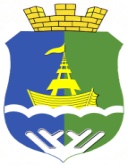 АДМИНИСТРАЦИЯ   ГОРОДСКОГО   ПОСЕЛЕНИЯ   ПРИОБЬЕОктябрьского районаХанты-Мансийского автономного округа-ЮгрыПОСТАНОВЛЕНИЕ  АДМИНИСТРАЦИЯ   ГОРОДСКОГО   ПОСЕЛЕНИЯ   ПРИОБЬЕОктябрьского районаХанты-Мансийского автономного округа-ЮгрыПОСТАНОВЛЕНИЕ  АДМИНИСТРАЦИЯ   ГОРОДСКОГО   ПОСЕЛЕНИЯ   ПРИОБЬЕОктябрьского районаХанты-Мансийского автономного округа-ЮгрыПОСТАНОВЛЕНИЕ  АДМИНИСТРАЦИЯ   ГОРОДСКОГО   ПОСЕЛЕНИЯ   ПРИОБЬЕОктябрьского районаХанты-Мансийского автономного округа-ЮгрыПОСТАНОВЛЕНИЕ  АДМИНИСТРАЦИЯ   ГОРОДСКОГО   ПОСЕЛЕНИЯ   ПРИОБЬЕОктябрьского районаХанты-Мансийского автономного округа-ЮгрыПОСТАНОВЛЕНИЕ  АДМИНИСТРАЦИЯ   ГОРОДСКОГО   ПОСЕЛЕНИЯ   ПРИОБЬЕОктябрьского районаХанты-Мансийского автономного округа-ЮгрыПОСТАНОВЛЕНИЕ  АДМИНИСТРАЦИЯ   ГОРОДСКОГО   ПОСЕЛЕНИЯ   ПРИОБЬЕОктябрьского районаХанты-Мансийского автономного округа-ЮгрыПОСТАНОВЛЕНИЕ  АДМИНИСТРАЦИЯ   ГОРОДСКОГО   ПОСЕЛЕНИЯ   ПРИОБЬЕОктябрьского районаХанты-Мансийского автономного округа-ЮгрыПОСТАНОВЛЕНИЕ  АДМИНИСТРАЦИЯ   ГОРОДСКОГО   ПОСЕЛЕНИЯ   ПРИОБЬЕОктябрьского районаХанты-Мансийского автономного округа-ЮгрыПОСТАНОВЛЕНИЕ  АДМИНИСТРАЦИЯ   ГОРОДСКОГО   ПОСЕЛЕНИЯ   ПРИОБЬЕОктябрьского районаХанты-Мансийского автономного округа-ЮгрыПОСТАНОВЛЕНИЕ  «»2018 г.№п.г.т. Приобьеп.г.т. Приобьеп.г.т. Приобьеп.г.т. Приобьеп.г.т. Приобьеп.г.т. Приобьеп.г.т. Приобьеп.г.т. Приобьеп.г.т. Приобьеп.г.т. Приобье№ п/пОбщая характеристика проекта инициативного бюджетированияСведения1.Наименование проекта инициативного бюджетирования               (далее – Проект)1.1.Цель и задачи Проекта1.2.Описание Проекта (описание проблемы и обоснование                           ее актуальности, описание мероприятий по реализации проекта)1.3.Ожидаемые результаты от реализации Проекта1.4.Группы населения, которые будут пользоваться результатами Проекта (при возможности определить количество человек)1.5.Контакты лица (представителя инициативной группы), ответственного за Проект (Ф.И.О., номер телефона, адрес электронной почты)2.Общая стоимость проекта2.1.Средства бюджета городского поселения Приобье 2.2.Денежные средства населения 2.3.Денежные средства юридических лиц, индивидуальных предпринимателей, общественных организаций, за исключением денежных средств предприятий и организаций муниципальной формы собственности3.Не денежный вклад населения (трудовое участие, материалы                  и т.д.)4. Не денежный вклад юридических лиц, индивидуальных предпринимателей, общественных организаций (неоплачиваемые работы, оборудование)№ п/пНаименование проекта инициативного бюджетированияДата предоставления проекта в уполномоченный орган№п/пФ.И.О.Номер контактного телефонаАдрес электронной почты